Kingsfield First School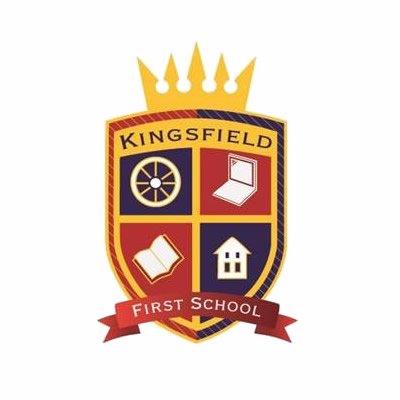 Eco Warriors                                                  Minutes of MeetingsDate:10.3.20Present:Jack, Danny, Emily, Cody, Jamie, Mitchell, Miss Mohring, Nevah, Miss RourkeAbsent:Iris, Luca, LouieAgenda item:MarineBiodiversityEnergyLitterWasteTransportWaterSchool groundsHealthy livingGlobal citizenshipLitterWasteSchool groundsDiscussed:Children met today prior to our litter picking session and discussed the benefits of litter picking and the importance of keeping the environment and our local area clean.Isobel Rourke was invited to our meeting today as an external participant. We shared our roles as eco warriors and what we were doing today.Children went to litter pick around Biddulph town centre. Miss Rourke joined us for our litter pick. We also met with Hilda Sheldon on our litter pick.Next steps:Discuss effectiveness of litter picking. Miss Mohring write something for the chronical.Miss Mohring to look into Green flag five for Green Flag renewals